Commonwealth Disabled People’s Forum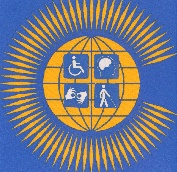 General Secretary Richard Rieser +44(0) 7715420727 or + 44(0) 207 359 2855 email rlrieser@gmail.com      Company Registration 7928235     Website www.commonwealthdpf.orgc/o 78, Mildmay Grove South, London N1 4PJ, United KingdomApplication to become a Commonwealth Disabled People’s Forum Human Rights Advocate(CDPFHRA)The Executive of the Commonwealth Disabled People’s Forum has decided to set up a network of disabled activists across the Commonwealth, to help build the Disability Movement and further the aims of the Commonwealth Disabled People’s Forum www.commonwealthdpf.org  . Since relaunching in New York in June 2019 the CDPF has grown, with currently  84 member organisations in 47 Commonwealth countries.  We have recently been holding an online training programme that has attracted a lot of interest.  As a CDPF HRA you would not be able to influence policy except through your DPO if affiliated, but you would be able to promote our policies and other initiatives to strengthen the Disabled People’s Movement across the Commonwealth. CDPF advocates  for full implementation of UN Convention on Rights Persons with Disabilities and the Sustainable Development Goals.There are many vital Global issues where the CDPF has much to say on the impact and interface with disability policy e.g. Covid Pandemic, Environment and Humanitarian disasters, Black Lives Matter and Anti-Racism, ‘Me Too’ and the struggle against Sexism and Gender Based Violence, Equality, Inclusive Education, Income Inequality, Poverty and the need for the messages of the Disabled People’s Movement to have more political influence.Signing up to the CDPF Human Rights Advocates will be a way to further the above issues, establish a network to help implement the aims of the CDPF and provide mutual support. Those signing up will undertake to operate with respect for each other and refrain from abuse and personal attacks.To be eligible to be a CDPF Human Rights Advocate you would need to sign an undertaking that you:a) Will promote the aims, objects and policies of CDPFb) Are a disabled personc) Subscribe to social model thinking about disability  d) Will promote equality and human rights in general, practice respect for difference and for others in their functioning as an advocatee) Are a disability activist and agree to be involved in your local and/or National DPO  f) Will promote the CDPF and our thinking locally and nationally in your country.Richard Rieser CDPF General Secretary     May 2021To become a CDPF HRA please complete and sign the application form below and return it to the CDPF to  martha.aldridge@commonwealthdpf.org  Application to become a Commonwealth Disabled People’s Forum Human Rights Advocate (CDPFHRA )1. Full Name 2. Date of Birth                                       3. Age                       4. Gender M/F/Other5. Country of Residence 6. Country Nationality7. Email Address8. Postal Address9. Telephone with International Dialling Code10. Nature of your Impairment 11. Access Requirements12. Disabled People’s Organisations (majority of Management Committee Disabled People) of which you are a member.13. Disability Rights Issues you are interested in campaigning about.  14. Disability Rights Advocacy you have been involved in.15. Other interests.I wish to be a CDPF Human Rights Advocate and undertake that I:a) Will promote the aims, objects and policies of CDPFb) Am a disabled person (Long term physical, sensory, mental, psycho-social impairment)                    c) Subscribe to social model thinking about disability (the barriers in society disable)  d) Will promote equality and human rights in general, practice respect for difference and for others in their functioning as an advocatee) Am a disability rights activist and agree to be involved in my local & /or National Disabled People’s Organisation (DPO/OPD) f) Will promote the CDPF and our thinking locally and nationally in my country.g) Maintain respect for others and refrain from abuse and personal attacks.I am giving this information about me to CDPF on the basis they will keep it secure and not share it in line with Data Protection requirements.  16.  Signature                                                                       Date 